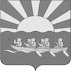 АДМИНИСТРАЦИЯ  МУНИЦИПАЛЬНОГО ОБРАЗОВАНИЯ ЧУКОТСКИЙ МУНИЦИПАЛЬНЫЙ РАЙОНПОСТАНОВЛЕНИЕ от 17.02.2017 г. № 57с. ЛаврентияО внесении изменений в постановление Администрации муниципального образования Чукотский муниципальный район от 01.02.2017 г. № 30На основании пункта 9 ст. 39.15 Земельного кодекса Российской Федерации,  руководствуясь Федеральным законом от 06.10.2003 г. № 131-ФЗ «Об общих принципах организации местного самоуправления в Российской Федерации» Администрация муниципального образования  Чукотский муниципальный район:ПОСТАНОВЛЯЕТ: 1.Внести изменения в постановление Администрации муниципального образования  Чукотский муниципальный район   от  01.02.2017 г. № 30 «Об утверждении схемы расположения земельного участка под дорогу до водозабора»: 1.1. В пункте 1 постановления после слов «в границах кадастрового квартала 87:08:010001» дополнить словами «категория земель – земли запаса».2. Контроль за исполнением настоящего постановления возложить на Управление финансов, экономики и имущественных отношений муниципального образования Чукотский муниципальный район (А.А. Добриева).3. Настоящее постановление вступает в силу с даты официального опубликования.Глава Администрации                                                                       Л.П. Юрочко